ПРАКТИЧЕСКАЯ РАБОТА ДЕМОГРАФИЧЕСКАЯ ПРОБЛЕМАВсе мы – пассажиры одного корабля по имени Земля. А. Экзюпери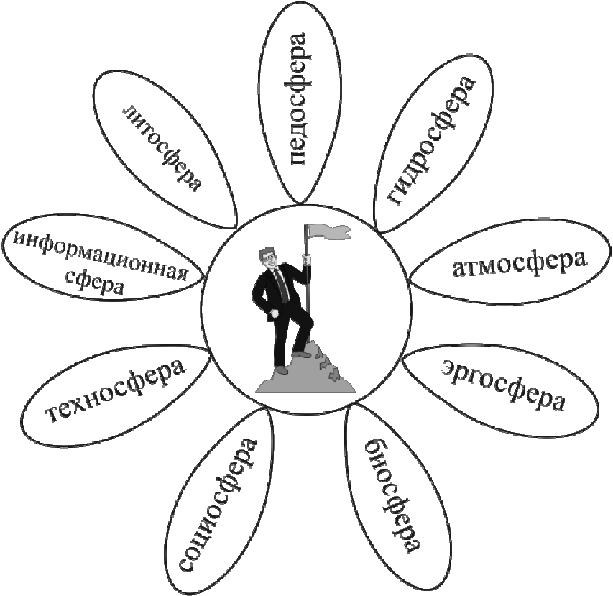 Постановка проблемыОсобенности современной демографической си-туации наглядно иллюстрируют последние статистиче-ские данные, которые говорят о том, что население Зем-ли составляет более 6,7 млрд человек, рождаемость – 24,6 %, смертность – 9,8 %, естественный прирост – 14,8 %. Каждую минуту на Земле появляется примерно 270 младенцев, а умирает – 110 человек. Каждые сутки население Земли возрастает на 230 000 человек.На 8 % территории Земли сосредоточено около 75 % населения. Это вызывает огромное «давление на-селения». Давление населения влияет на окружающую среду вне зависимости от уровня экономического раз-вития, технических достижений. Прогресс техники, новейшие технологии, развитие транспорта, по-требность в новых ресурсах вызывают продвижение людей в районы с экстремальными условиями, где экосистемы легко ранимы.Многие ученые, политики, общественные деятели считают, что нужны срочные меры в мас-штабе всей цивилизации, которые могли бы регулировать численность людей.Существует множество моделей дальнейшего развития цивилизации. При конструировании каждой из них предпринимаются попытки определить оптимальную численность населения, то есть наиболее соответствующую емкости среды.ский потенциал, сопротивление среды, рождаемость, смертность, демографическая ре-волюция, демографический взрыв, демографический переход, демографическая стаби-лизация, демографическая политика.Задание 1. Определите понятия глоссария, перечисленные выше, используя доступные информационные ресурсы.Задание 2. Объясните, чем обосновано стремление общества регу-лировать численность населения? Охарактеризуйте демографическую ситуацию (т. е. конкретное проявление объективных социально-экономических закономерностей развития общества, определяющих об-щие тенденции развития и воспроизводства населения) а)на планете Земля, б)в России, в) в регионе вашего проживания.15Задание 3. Почему и каким образом демографическая проблема связана с энергетической, сырьевой, продовольственной, геополити-ческими проблемами? Изобразите свои выводы по этому заданию в виде схемы:Цель: составить отношение к демографической проблеме как важ-Цель: составить отношение к демографической проблеме как важ-Емкость среды – это количе-Емкость среды – это количе-Емкость среды – это количе-нейшей составляющей глобального системного экологическо-ственно  выраженнаяственно  выраженнаяспособ-го кризиса; выявить взаимосвязи между демографическиминость природно-антропогеннойность природно-антропогеннойность природно-антропогеннойпроцессами и связанными с ними экологическими, экономи-средыобеспечиватьнормаль-ческими и социальными проблемами в разных странах.ную жизнедеятельность (дыха-ную жизнедеятельность (дыха-ную жизнедеятельность (дыха-ние,питание,  размножение,питание,  размножение,Глоссарий:  демография, популяция, демографическаяГлоссарий:  демография, популяция, демографическаяубежище и т. д.) определенно-му числу организмов и их со-ситуация, депопуляция, ёмкость среды, экспоненциальнаяситуация, депопуляция, ёмкость среды, экспоненциальнаяситуация, депопуляция, ёмкость среды, экспоненциальнаяму числу организмов и их со-ситуация, депопуляция, ёмкость среды, экспоненциальнаяситуация, депопуляция, ёмкость среды, экспоненциальнаяситуация, депопуляция, ёмкость среды, экспоненциальнаяобществ без заметного нару-зависимость, оптимальная численность населения, репро-зависимость, оптимальная численность населения, репро-зависимость, оптимальная численность населения, репро-шения среды.дуктивное поведение (r-стратегия и k-стратегия), биотиче-дуктивное поведение (r-стратегия и k-стратегия), биотиче-дуктивное поведение (r-стратегия и k-стратегия), биотиче-дуктивное поведение (r-стратегия и k-стратегия), биотиче-дуктивное поведение (r-стратегия и k-стратегия), биотиче-дуктивное поведение (r-стратегия и k-стратегия), биотиче-Причины (условия)Причины (условия)Причины (условия)Причины (условия)Причины (условия)Причины (условия)Причины (условия)Причины (условия)Причины (условия)Причины (условия)Причины (условия)Причины (условия)Причины (условия)Причины (условия)Причины (условия)Причины (условия)Причины (условия)Причины (условия)Причины (условия)Причины (условия)СтремительныйСтремительныйСтремительныйГлобальные про-Глобальные про-Глобальные про-Глобальные про-Глобальные про-Глобальные про-Глобальные про-Глобальные про-Глобальные про-глобального ростаглобального ростаглобального ростаглобального ростаглобального ростаглобального ростаглобального ростаглобального ростаглобального ростаглобального ростаСтремительныйСтремительныйСтремительныйГлобальные про-Глобальные про-Глобальные про-Глобальные про-Глобальные про-Глобальные про-Глобальные про-Глобальные про-Глобальные про-глобального ростаглобального ростаглобального ростаглобального ростаглобального ростаглобального ростаглобального ростаглобального ростаглобального ростаглобального ростарост численностирост численностирост численностиблемы, являющие-блемы, являющие-блемы, являющие-блемы, являющие-блемы, являющие-блемы, являющие-блемы, являющие-блемы, являющие-блемы, являющие-населения Земли:населения Земли:населения Земли:населения Земли:населения Земли:населения Земли:населения Земли:населения Земли:населения Земли:населения Земли:рост численностирост численностирост численностиблемы, являющие-блемы, являющие-блемы, являющие-блемы, являющие-блемы, являющие-блемы, являющие-блемы, являющие-блемы, являющие-блемы, являющие-населения Земли:населения Земли:населения Земли:населения Земли:населения Земли:населения Земли:населения Земли:населения Земли:населения Земли:населения Земли:населения Землинаселения Землинаселения Землися следствием рос-ся следствием рос-ся следствием рос-ся следствием рос-ся следствием рос-ся следствием рос-ся следствием рос-ся следствием рос-ся следствием рос-населения Землинаселения Землинаселения Землися следствием рос-ся следствием рос-ся следствием рос-ся следствием рос-ся следствием рос-ся следствием рос-ся следствием рос-ся следствием рос-ся следствием рос-та населения:та населения:та населения:та населения:та населения:та населения:та населения:та населения:та населения:та населения:та населения:та населения:та населения:та населения:та населения:та населения:та населения:та населения: